.Intro:  16 counts after beat kicks in.*1 Easy Restart[1-8]  R Rock recover, ½ turn R Triple, L rock recover, ½ turn L triple[9-16]  Weave to right, step ½ turn, L triple, brush.( Restart here on wall 6 )[17-24]  Rock recover, rock back recover, step ¼ turn,  R crossing triple[25-32]   Step back, touch, x 3,  kick ball change.Restart: on wall 6 at count 16 , brush Restart.Have fun Dance from the Heart with Joy.Choreographer info:  Gwen Walker,  gkwdance@gmail.comFacebook Page:  The Dance ClassFighter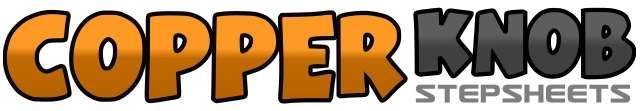 .......Count:32Wall:4Level:Improver.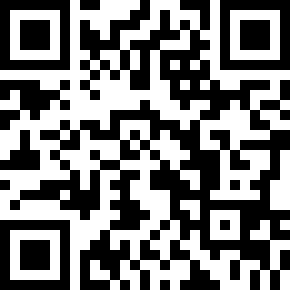 Choreographer:Gwen Walker (USA) - February 2017Gwen Walker (USA) - February 2017Gwen Walker (USA) - February 2017Gwen Walker (USA) - February 2017Gwen Walker (USA) - February 2017.Music:The Fighter (feat. Carrie Underwood) - Keith UrbanThe Fighter (feat. Carrie Underwood) - Keith UrbanThe Fighter (feat. Carrie Underwood) - Keith UrbanThe Fighter (feat. Carrie Underwood) - Keith UrbanThe Fighter (feat. Carrie Underwood) - Keith Urban........1-2Rock forward on R, recover to L3&4Step R ¼ to right, step L beside R(&), step R ¼ to right (6:00)5-6Rock forward on L, recover to R7&8Step L ¼ to left, step R beside L(&), step L ¼ to left (12:00)1-4Step R to right side, L behind R, R to right side, step L forward (12:00)5make ½ turn to right, end weight on right (6:00)6&7Step L forward, bring R beside L(&), step L forward8Brush R (6:00)1-4Rock forward on R, recover to L, rock back on R, recover to L.5-6Step forward on R make a ¼ to left, end weight on L (3:00)7&8Cross R over L, step L to side(&), cross R over L. (3:00)1-2Step back on L at an angle, touch R beside L.3-4Step back on R at an angle, touch L beside R.5-6Step back on L at an angle, touch R beside L.7&8Kick R forward, step R beside L on ball of R (&), step L beside R (3:00)